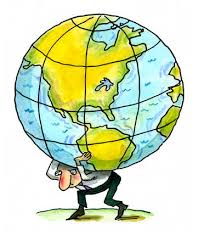 “Those who are 
lifting the world upward and onward 
are those who encourage more than criticize. “